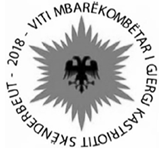 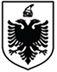 Universal Periodic Review29thSession(15 – 26 January 2018)Albania Intervention on the Third Cycle of the UPR of Liechtenstein Geneva, 24th of January 2018-Check against delivery-Thank you Madame Vice President,Albania welcomes the distinguished delegation of Liechtenstein, headed by the Minister of Foreign Affairs, Ms. Frick, for their comprehensive national report presented today.We commend the significant progress of Liechtenstein in many areas of human rights protection with a special focus on the institutional reform by creating an independent National Human Rights Institution (NHRI) in accordance with the Paris Principles, with a view to implement recommendations received during the second cycle. Albania applauds Liechtenstein’s ratification of significant agreements of Council of Europe and the signing of Istanbul Convention in 2016. While noting the commitment of Liechtenstein in the field of equality and non-discrimination, we were wondering to know more about what further measures could be taken regarding gender equality in order to promote ethnic and religious tolerance in education and combat gender-based violence!Albania would like to recommend to Liechtenstein to consider ratifying the Convention on the Rights of Persons with Disabilities.In conclusion, Albania would like to wish to the delegation of Liechtenstein a very successful review during this cycle.Thank you,MISIONI I PËRHERSHËM I REPUBLIKËS SË SHQIPËRISË GJENEVË PERMANENT MISSION OFTHE REPUBLIC OF ALBANIAGENEVA